Harps North West – Mandate for payment of annual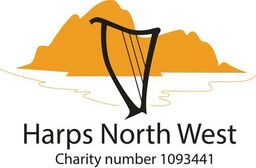 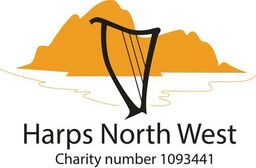 membershipMembership fees are payable on or after 1 July annually. The categories are: Adult membership				£20.00Youth membership				£10.00(under 17 or in full time education)Family membership				£25.00Members benefit from newsletters, updates, reduced fees for workshops and access to playing sessions and harp hire.In order to make this process easier to manage, I’d be grateful if you would establish a Standing OrderMandate with your Bank or Building Society.  If you decide to do so, please complete the slip below and returneither by email E:  membership@harpsnorthwest.org.uk or by post to the HNW Administrator, 16 Lowther St., Penrith, Cumbria CA11 7UW.You will need the following details to set up the mandate with your Bank or Building Society:Name of Bank		HSBC		Account Name		Harps North WestSort Code		40-16-22	Account Number	81806521
Amount				£20.00 / £10.00 / £25.00 (according to membership category)Frequency		YearlyFirst Payment		1st JulyYou may cancel your mandate at any time by writing to your Bank or Building Society.   ……………………………………………………..HARPS NORTH WEST MEMBERSHIP STANDING ORDERI have set up a Standing Order to pay HNW the sum of £……………   	     for [Adult] [Youth] [Family] membership annually on 1st July.Signature:  …………………………………………………………….Print your name please:  ………………………………………………….Your postcode:  ……………………………  Date of mandate ……………………….Please return either by email E: membership@harpsnorthwest.org.uk or post to the HNW Administrator,16 Lowther St., Penrith, Cumbria CA11 7UW